Памятка родителям по профилактике жестокого обращения с детьми в семье“Жестокое обращение с детьми — действия (или бездействие) родителей, воспитателей и других лиц, наносящее ущерб физическому или психическому здоровью ребенка”.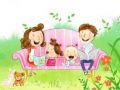 Жестокое обращение не сводится только к избиению. Не менее травмирующими могут быть насмешки, оскорбления, унижающие сравнения, необоснованная критика. Кроме того, это может быть отвержение, холодность, оставление без психологической и моральной поддержки.Конвенция о правах ребенка.Статьей 19 Конвенции установлена необходимость защиты прав ребенка от всех форм физического или психического насилия, оскорбления или злоупотребления, отсутствия заботы или небрежного обращения, грубого обращения или эксплуатации.Ответственность за жестокое обращение с детьмиРоссийским законодательством установлено несколько видов ответственности лиц, допускающих жестокое обращение с ребенком.Административная ответственность. Кодексом РФ об административных правонарушениях предусмотрена ответственность за неисполнение или ненадлежащее исполнение обязанностей по содержанию, воспитанию, обучению, защите прав и интересов несовершеннолетних — в виде предупреждения или наложения административного штрафа в размере от ста до пятисот рублей (ст. 5.35 КоАП РФ). Уголовная ответственность. Российское уголовное законодательство предусматривает ответственность за все виды физического и сексуального насилия над детьми, а также по ряду статей — за психическое насилие и за пренебрежение основными потребностями детей, отсутствие заботы о них.ст. 111 (умышленное причинение тяжкого вреда здоровью);ст. 112 (умышленное причинение средней тяжести вреда здоровью);ст. 113 (причинение тяжкого вреда здоровью в состоянии аффекта);ст. 115 (умышленное причинение легкого вреда здоровью);ст. 116 (побои), ст.117 (истязание);ст. 118 (причинение тяжкого или средней тяжести вреда здоровью по неосторожности),ст. 125 (оставление в опасности);ст. 124 (неоказание помощи больному);ст. 131 (изнасилование);ст. 132 (насильственные действия сексуального характера);ст. 133 (понуждение к действиям сексуального характера);ст. 134 (половое сношение и иные действия сексуального характера с лицом, не достигшим шестнадцатилетнего возраста);ст. 135 (развратные действия);ст. 156 (неисполнение обязанностей по воспитанию несовершеннолетнего);ст. 157 (злостное уклонение от уплаты средств на содержание детей или нетрудоспособных родителей);ст. 110 (доведение до самоубийства);ст. 119 (угроза убийством или причинением тяжкого вреда здоровью) и другие.Гражданско-правовая ответственность. Жестокое обращение с ребенком может послужить основанием для привлечения родителей (лиц, их заменяющих) к ответственности в соответствии с семейным законодательством.Уважаемые папы и мамы!В жизни человек встречается не только с добром, но и со злом, приобретает не только положительный, но и отрицательный опыт.Добро лечит сердце, зло ранит тело и душу, оставляя рубцы и шрамы на всю оставшуюся жизнь.Эмоциональное насилие- длительная неадекватная реакция взрослых в ответ на экспрессивное поведение ребёнка.Психологическое насилие- длительное неадекватное поведение взрослых, подавляющее личность ребёнка, его творческий и интеллектуальный потенциал.Примеры эмоционального и психологического насилия:запугивание ребенка:внушение страха с помощью действий, жестов, взглядов,
запугивание ростом, возрастом,
крик,
угроза насилия по отношению к другим (родителям ребенка, друзьям, животным и так далее).использование силы общественных институтов - 
 суда, полиции, школы, спецшколы для детей,  психиатрической больницы и так далее.использование изоляции - 
контролируют его доступ к общению со сверстниками, взрослыми, братьями и сестрами, родителями, бабушкой и дедушкойНад ребенком также совершают эмоциональное насилие, если: 
• унижают его достоинство, 
• используют обидные прозвища,
• используют его в качестве доверенного лица,
• при общении с ребенком проявляют непоследовательность,
• ребенка стыдят,
• используют ребенка в качестве передатчика информации другому родителю (взрослому)Над ребенком совершено экономическое насилие, если:
• не удовлетворяются его основные потребности, контролируется поведение с помощью денег.
• взрослыми растрачиваются семейные деньги.
• ребенок используется как средство экономического торга при разводе.К ребенку относятся жестоко, если используют угрозы:
• угрозы бросить его (а в детском доме - исключить и перевести в другое учреждение),
• угрозы самоубийства, нанесения физического вреда себе или родственникам. 
• используют свои привилегии: обращаются с ребенком как со слугой, с подчиненным, 
• отказываются сообщать ребенку о решениях, которые относятся непосредственно к нему, его судьбе: о посещениях его родителями, опекунами, ребенка перебивают во время разговоровФормы эмоционального, психологического и экономического насилия часто возводятся в ранг "системы воспитания", и бывает очень трудно скорректировать такую позицию людей, долг которых - забота, защита, опека, руководство, помощь и товарищество (это то, что должно вкладываться в понятие "воспитание").О физическом наказании·  Родителям о наказании·  Шлепая ребенка, Вы учите его бояться Вас.·  Проявляя при детях худшие черты своего характера, вы показываете им дурной пример.·  Телесные наказания требуют от родителей меньше ума и способностей, чем любые другие воспитательные меры.·  Шлепки могут только утвердить, но не изменить поведение ребенка.·  Наказания вынуждают ребенка опасаться потерять родительскую любовь. Он чувствует себя отверженным и начинает ревновать к брату или сестре, а порой и к родителям.·  У наказанного ребенка может возникнуть враждебное чувство к родителям. И едва в нем объединятся два чувства: любовь и ненависть,- как сразу возникает конфликт.·  Если Вы шлепаете ребенка под горячую руку, это означает, что Вы хуже владеете собой, нежели требуете от ребенка.·  Частые наказания побуждают ребенка привлекать внимание родителей любыми средствами.Чем заменить наказание?·  Терпением. Это самая большая добродетель, которая только может быть у родителей.·  Объяснением. Объясняйте ребенку, почему его поведение неправильно, но будьте предельно кратки.·  Неторопливостью. Не спешите наказывать сына или дочь – подождите, пока проступок повторится.·  Наградами. Они более эффективны, чем наказание.